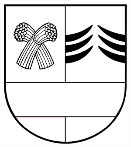 ŠAKIŲ RAJONO SAVIVALDYBĖS TARYBASPRENDIMASDĖL BIUDŽETINĖS ĮSTAIGOS ŠAKIŲ SOCIALINIŲ PASLAUGŲ CENTRO DIDŽIAUSIO LEISTINO PAREIGYBIŲ SKAIČIAUS NUSTATYMO2023 m. birželio 23 d. T-216Šakiai	Vadovaudamasi Lietuvos Respublikos vietos savivaldos įstatymo 15 straipsnio 2 dalies 9 punktu, Lietuvos Respublikos biudžetinių įstaigų įstatymo 4 straipsnio 3 dalies 7 punktu, Lietuvos Respublikos socialinių paslaugų įstatymo 13 straipsnio 1 dalimi, biudžetinės įstaigos Šakių socialinių paslaugų centro nuostatų, patvirtintų Šakių rajono savivaldybės tarybos 2021 m. rugsėjo 17 d. sprendimu Nr. T-254 „Dėl biudžetinės įstaigos Šakių socialinių paslaugų centro nuostatų patvirtinimo“, 4.5 papunkčiu bei biudžetinės įstaigos Šakių socialinių paslaugų centro 2023 m. birželio 14 d. raštu Nr. S-655 „Dėl didžiausio leistino pareigybių skaičiaus padidinimo“, Šakių rajono savivaldybės mero 2023 m. birželio 12 d. potvarkiu Nr. MT-60 „Dėl teikimo“, Šakių rajono savivaldybės taryba nusprendžia: Nustatyti biudžetinės įstaigos Šakių socialinių paslaugų centro didžiausią leistiną pareigybių skaičių – 93,88 pareigybės: 41,25 pareigybės finansuojamos iš rajono savivaldybės biudžeto lėšų;3 pareigybės finansuojamos iš rajono savivaldybės biudžeto lėšų (savivaldybės savarankiškos funkcijos vykdymui – Pagalba globėjams (rūpintojams) ir įtėviams);16,13 pareigybės finansuojamos iš valstybės tikslinės dotacijos lėšų, skiriamų savivaldybėms, asmenims su sunkia negalia paslaugoms organizuoti;22 pareigybės finansuojamos iš valstybės tikslinės dotacijos lėšų, skiriamų savivaldybėms, atvejo vadybininkų, socialinių darbuotojų, dirbančių su šeimomis, ir individualios priežiūros darbuotojų paslaugoms organizuoti;7,5 pareigybės finansuojamos iš 2021–2027 metų Europos Sąjungos fondų investicijų programos projekto, finansuojamo iš Europos socialinio fondo agentūros lėšų;3 pareigybės finansuojamos iš Europos Sąjungos struktūrinių fondų (darbo užmokesčiui) ir rajono savivaldybės biudžeto lėšų (priemokoms už kvalifikaciją, kintamajai daliai), skiriamų savivaldybėms įgyvendinant Paslaugų, skatinančių ir efektyviai palaikančių globą šeimos aplinkoje, vystymo projektą;1 pareigybė finansuojama iš Europos Sąjungos struktūrinių fondų lėšų, skiriamų savivaldybėms, įgyvendinant projektą „Pacientų pavėžėjimo paslaugos modelio sukūrimas ir išbandymas“.Pripažinti netekusiu galios Šakių rajono savivaldybės tarybos 2022 m. gruodžio 22 d. sprendimą T-388 „Dėl biudžetinės įstaigos Šakių socialinių paslaugų centro didžiausio leistino pareigybių skaičiaus nustatymo“ su visais pakeitimais ir papildymais.Nustatyti, kad šio sprendimo 1.5, 1.6, 1.7  papunkčiai galioja projektų vykdymo laikotarpiu.	Šis sprendimas per vieną mėnesį nuo sprendimo paskelbimo dienos gali būti skundžiamas Lietuvos administracinių ginčų komisijos Kauno apygardos skyriui adresu: Laisvės al. 36, Kaunas, arba Regionų apygardos administracinio teismo Kauno rūmams adresu: A. Mickevičiaus g. 8A, Kaunas.Savivaldybės meras								 Raimondas Januševičius